ODGOJNO – OBRAZOVNO PODRUČJE: KOMUNIKACIJAZADATAK: POGLEDAJ SLIKE I PROČITAJ RIJEČI!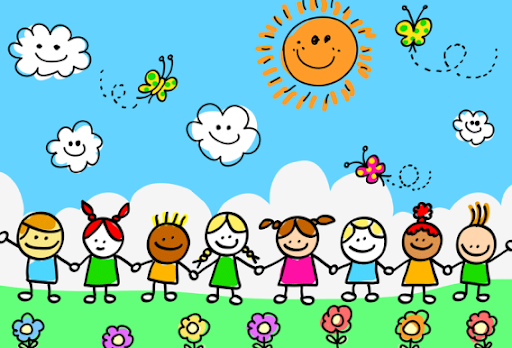 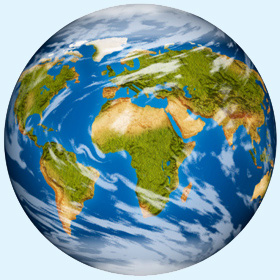               DJECA                          SVIJET             djeca                            svijet    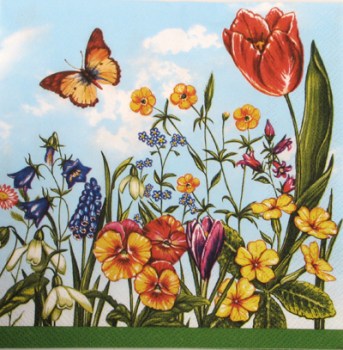 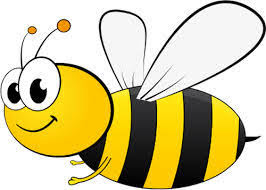                CVIJEĆE                            PČELA                cvijeće                              pčela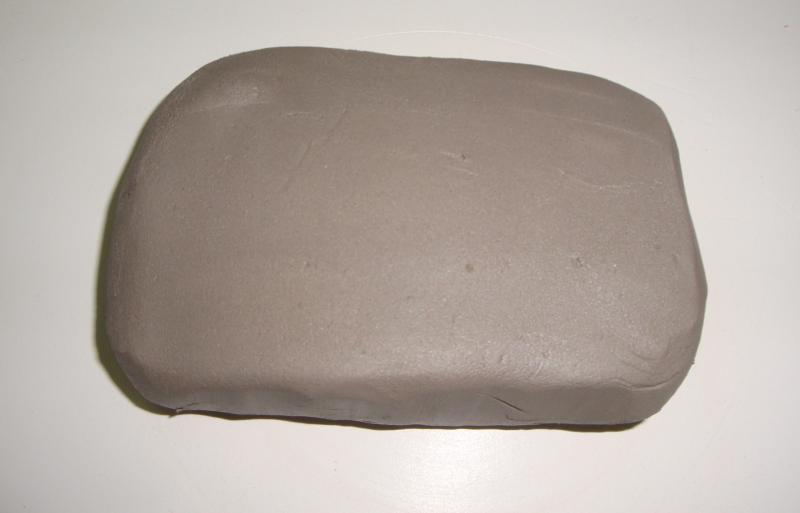 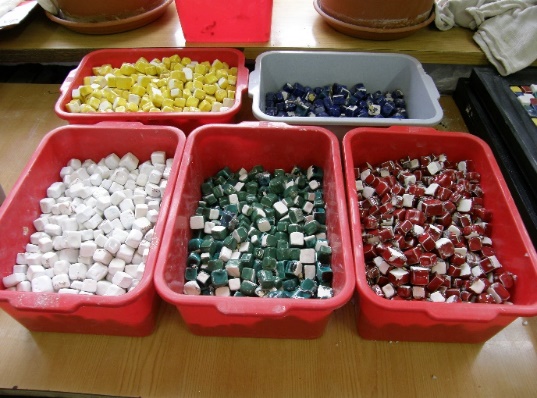                 GLINA                             KOCKICE                 glina                                kockice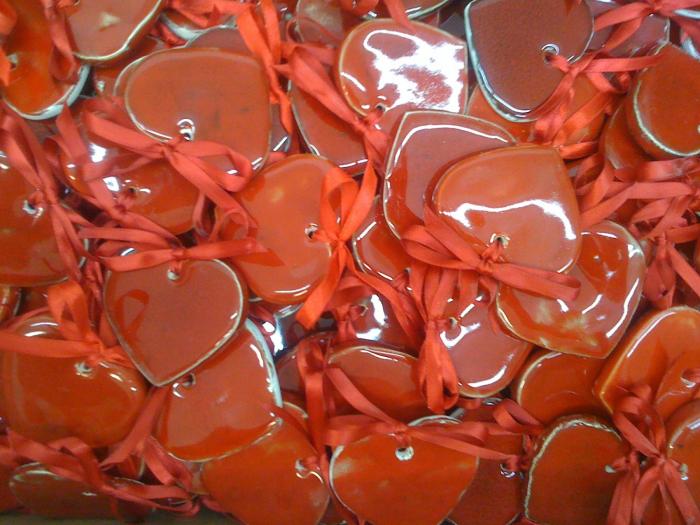 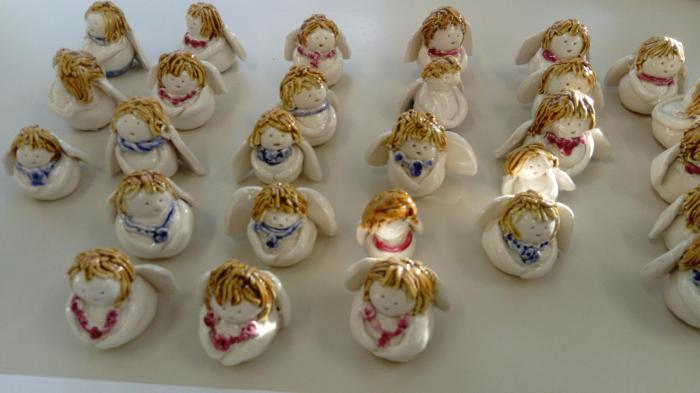                SRČEKA                              ANĐELI                srčeka                                 anđeliZADATAK: PROČITAJ RIJEČI!MAMA            mama        TATA             tata       MATEJA        Mateja        MARTIN         Martin         MARIA            Maria   BOJANA         Bojana    VALENTINA    ValentinaGLINA             glinaKOCKICE        kockice               SRČEKA          srčeka    ANĐELI            anđeli  DJECA             anđeli      SVIJET            svijet        PČELA             pčela    PROLJEĆE      proljeće         JAGLAC          jaglac  VISIBABA       visibabaLJUBIČICA      ljubičica        